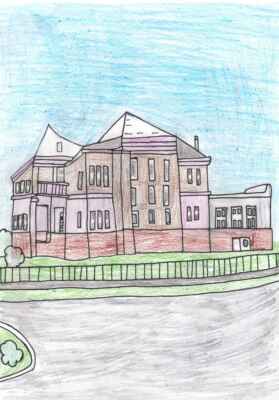 PROGRAM PORADENSKÝCH SLUŽEB VE ŠKOLE  Poskytování poradenských služeb ve škole se řídí vyhláškou č. 72/2005 Sb., o poskytování poradenských služeb ve školách a školských poradenských zařízeních, v platném znění, vyhláškou č. 27/2016 Sb., o vzdělávání žáků se speciálními vzdělávacími potřebami a žáků nadaných, v platném znění. Školní poradenské služby jsou zajišťovány školním poradenským pracovištěm. Rozsah činnosti je stanoven uvedenými vyhláškami.  Školní poradenské pracoviště úzce spolupracuje se všemi pedagogickými pracovníky školy, s PPP Hořovice, PPP Rokycany, PPP STEP (Kladno), SPC NAUTIS (Kostomlaty nad Labem), SPC Slunce (Stochov), SPC Beroun, Městským úřadem Hořovice, Policií ČR, zákonnými zástupci žáků.Součástí tohoto plánu jsou další dokumenty školy, zejména- minimální preventivní program školy- školní preventivní strategie- strategie předcházení školní neúspěšnosti, šikaně a dalším projevům rizikového chováníŠkolní poradenské pracoviště  Poradenské služby pro žáky, jejich zákonné zástupce i pedagogy školy jsou v naší škole zajišťoványvýchovným poradcemmetodikem prevencetřídními učitelidle potřeb spolupracují s dalšími pracovníky (asistenti pedagoga, vychovatelky školní družiny, učitelka mateřské školy).  Pracoviště zajišťuje důvěrnost jednání a ochranu osobních dat.  Smyslem a cílem činnosti je zajištění poradenských služeb, systému včasného odhalování rizikových projevů chování ve škole, kvalitní podpory žáků se speciálními vzdělávacími potřebami i žáků mimořádně nadaných, podporování rovných příležitostí žáků a poskytováním kariérových informací, vytváření důvěryhodného vztahu mezi školou a zákonnými zástupci a vzájemná spolupráce. Veškeré služby jsou pro žáky školy, jejich zákonné zástupce i pedagogy poskytovány zdarma.Personální zajištění  Školní poradenské pracoviště pracuje ve složení, které je pro každý školní rok aktualizováno a uvedeno v ročním plánu práce. Tito pedagogičtí pracovníci se podílejí na zajišťování podpůrných opatření pro žáky se speciálními vzdělávacími potřebami, poskytují součinnost se školským poradenským zařízením a spolupracují s orgány veřejné moci za účelem ochrany práv žáků. Výchovný poradce  Věnuje se procesu integrace žáků s SVP, včetně integrace nadaných žáků. Vykonává činnost poradenskou, metodickou, informační. Náplň práce výchovného poradce je uvedena ve vyhlášce č. 72/2005 Sb., o poskytování poradenských služeb ve školách a školských poradenských zařízeních. spolupráce se ŠPZ při zajišťování poradenských služeb přesahující kompetence školyvyhledávání a orientační šetření žáků, jejichž vývoj a vzdělávání vyžaduje zvláštní pozornost, spolupráce na přípravě návrhů na další péči o tyto žáky, včetně přípravy, kontroly a evidence PLPP pro žáky s potřebou podpůrného opatření 1. stupněspolupráce se ŠPZ při zajišťování podpůrných opatření pro žáky se speciálními vzdělávacími potřebami, včetně žáků nadanýchmetodická pomoc pedagogickým pracovníkům školy v otázkách integrace, IVP a práce s nadanými žákyprůběžné sledování chování, úspěchů a neúspěchů žáků, hledání způsobů řešení neúspěchu u žáků s neprospěchem ve spolupráci s ostatními učitelivedení dokumentace – evidence zpráv z vyšetření žáků ve ŠPZ, plnění individuálních vzdělávacích plánůzajištění informací o nabídkách víceletých gymnázií pro žákyMetodik prevence  Zabezpečuje oblast prevence rizikového chování žáků. Vykonává činnost metodickou, koordinační, informační, poradenskou. Připravuje, koordinuje a realizuje preventivní program školy, spolupracuje s orgány státní správy, vede písemnou dokumentaci o činnosti. Náplň práce školního metodika prevence je uvedena ve vyhlášce č. 72/2005 Sb., o poskytování poradenských služeb ve školách a školských poradenských zařízeních. Prioritním cílem preventivní strategie školy je podpora bezpečného chování, zdravého životního stylu žáků a pozitivních mezilidských vztahů. preventivní program školy – tvorba, realizace, vyhodnocení – aktivity zaměřené na prevenci rizikových jevů, spoluúčast při metodickém vedení činnosti učitelů v oblasti prevence rizikových jevů, každoroční evaluace MPP a předkládání koncepce MPP na příští školní rokkoordinace spolupráce školy s orgány státní správy, které mají v kompetenci problematiku prevence a s odbornými pracovišti – PPP, SPC, OSPOD a dalšívedení písemných záznamů o rozsahu a obsahu činností, navržených a realizovaných opatřenízjišťování sociálního klimatu ve třídáchzajišťování nových odborných informací o problematice sociálně patologických jevůTřídní učitel  Třídní učitelé vykonávají výchovnou práci se žáky. Činnosti jsou zaměřené především na osobnostní a sociální rozvoj žáků. Časová dostupnost poradenských služeb  Pracovníci školního poradenského pracoviště mají stanoveny konzultační hodiny pro žáky, jejich zákonné zástupce a pedagogické pracovníky, jsou uvedeny v plánu práce na školní rok a zveřejněny na webu školy.  Každý z poradenských pracovníků se sejde s žáky, rodiči i ostatními pedagogy individuálně po předběžné domluvě, v naléhavých případech okamžitě (např. podezření na šikanu)Ochrana údajů  Informace získané činností školního poradenského pracoviště jsou ochraňovány v souladu se zákonem č.110/2019 Sb., o zpracování osobních údajů a o změně některých zákonů, v platném znění.V Oseku dne 25. 11. 2023				Mgr. Václava Smetanová, ředitelka školy